Publicado en Madrid el 19/10/2018 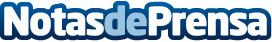 Tu Web Primero explica la importancia de la psicología en las Redes SocialesLa psicología juega un papel fundamental en el marketing actual. Muchas empresas saben la importancia de esto e intentan comprender el comportamiento de los consumidores en medios como las Redes SocialesDatos de contacto:Tu Web Primero Nota de prensa publicada en: https://www.notasdeprensa.es/tu-web-primero-explica-la-importancia-de-la Categorias: Nacional Telecomunicaciones Comunicación Marketing Consumo http://www.notasdeprensa.es